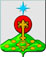 РОССИЙСКАЯ ФЕДЕРАЦИЯСвердловская областьДУМА СЕВЕРОУРАЛЬСКОГО ГОРОДСКОГО ОКРУГАРЕШЕНИЕот 23 августа 2017 года	                     № 61г.  СевероуральскО присвоении звания «Почетный гражданин Североуральского городского округа» Косолаповой Л.А.Руководствуясь Федеральным законом от 06.10.2003 года № 131-ФЗ «Об общих принципах организации местного самоуправления в Российской Федерации", Уставом Североуральского городского округа, на основании Положения о присвоении звания «Почетный гражданин Североуральского городского округа», утвержденного Решением Думы Североуральского городского округа от 25 марта 2015 года № 29, Дума Североуральского городского округаРЕШИЛА:         1. Присвоить звание «Почетный гражданин Североуральского городского округа» Косолаповой Людмиле Анатольевне.2. Поручить Главе Североуральского городского округа (Б.В. Меньшиков) вручить Косолаповой Л.А. нагрудный знак, удостоверение «Почетный гражданин Североуральского городского округа» и памятную ленту на городской учительской конференции.          3. Опубликовать настоящее Решение в газете «Наше слово».ГлаваСевероуральского городского округа   	 Б.В. Меньшиков